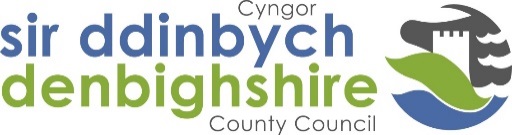 Ffurflen Gais Caniatâd i fod yn Absennol heb GyflogO: Enw:Teitl y Swydd:Gwasanaeth:Rhif Cyflog:I: Enw:Teitl y Swydd:Gwasanaeth:A wnewch chi adolygu fy nghais am Doriad Gyfra / Cyflogaeth, ac mae’r manylion fel a ganlyn:A wnewch chi adolygu fy nghais am Doriad Gyfra / Cyflogaeth, ac mae’r manylion fel a ganlyn:A wnewch chi adolygu fy nghais am Doriad Gyfra / Cyflogaeth, ac mae’r manylion fel a ganlyn:A wnewch chi adolygu fy nghais am Doriad Gyfra / Cyflogaeth, ac mae’r manylion fel a ganlyn:A wnewch chi adolygu fy nghais am Doriad Gyfra / Cyflogaeth, ac mae’r manylion fel a ganlyn:A wnewch chi adolygu fy nghais am Doriad Gyfra / Cyflogaeth, ac mae’r manylion fel a ganlyn:A wnewch chi adolygu fy nghais am Doriad Gyfra / Cyflogaeth, ac mae’r manylion fel a ganlyn:A wnewch chi adolygu fy nghais am Doriad Gyfra / Cyflogaeth, ac mae’r manylion fel a ganlyn:A wnewch chi adolygu fy nghais am Doriad Gyfra / Cyflogaeth, ac mae’r manylion fel a ganlyn:A wnewch chi adolygu fy nghais am Doriad Gyfra / Cyflogaeth, ac mae’r manylion fel a ganlyn:A wnewch chi adolygu fy nghais am Doriad Gyfra / Cyflogaeth, ac mae’r manylion fel a ganlyn:A wnewch chi adolygu fy nghais am Doriad Gyfra / Cyflogaeth, ac mae’r manylion fel a ganlyn:A wnewch chi adolygu fy nghais am Doriad Gyfra / Cyflogaeth, ac mae’r manylion fel a ganlyn:A wnewch chi adolygu fy nghais am Doriad Gyfra / Cyflogaeth, ac mae’r manylion fel a ganlyn:A wnewch chi adolygu fy nghais am Doriad Gyfra / Cyflogaeth, ac mae’r manylion fel a ganlyn:A wnewch chi adolygu fy nghais am Doriad Gyfra / Cyflogaeth, ac mae’r manylion fel a ganlyn:A wnewch chi adolygu fy nghais am Doriad Gyfra / Cyflogaeth, ac mae’r manylion fel a ganlyn:A wnewch chi adolygu fy nghais am Doriad Gyfra / Cyflogaeth, ac mae’r manylion fel a ganlyn:A wnewch chi adolygu fy nghais am Doriad Gyfra / Cyflogaeth, ac mae’r manylion fel a ganlyn:A wnewch chi adolygu fy nghais am Doriad Gyfra / Cyflogaeth, ac mae’r manylion fel a ganlyn:Dyddiad Cychwyn y Caniatâd i fod yn Absennol:Dyddiad Cychwyn y Caniatâd i fod yn Absennol:Dyddiad Cychwyn y Caniatâd i fod yn Absennol:Dyddiad Cychwyn y Caniatâd i fod yn Absennol:Dyddiad Gorffen y Caniatâd i fod yn Absennol:Dyddiad Gorffen y Caniatâd i fod yn Absennol:Dyddiad Gorffen y Caniatâd i fod yn Absennol:Dyddiad Gorffen y Caniatâd i fod yn Absennol:Hyd y Caniatâd i fod yn AbsennolHyd y Caniatâd i fod yn AbsennolHyd y Caniatâd i fod yn AbsennolHyd y Caniatâd i fod yn AbsennolHyd y Caniatâd i fod yn AbsennolHyd y Caniatâd i fod yn AbsennolMisoeddMisoeddMisoeddDiwrnodauDiwrnodauDiwrnodauDiwrnodauRheswm am y Cais:      Rheswm am y Cais:      Rheswm am y Cais:      Rheswm am y Cais:      Rheswm am y Cais:      Rheswm am y Cais:      Rheswm am y Cais:      Rheswm am y Cais:      Rheswm am y Cais:      Rheswm am y Cais:      Rheswm am y Cais:      Rheswm am y Cais:      Rheswm am y Cais:      Rheswm am y Cais:      Rheswm am y Cais:      Rheswm am y Cais:      Rheswm am y Cais:      Rheswm am y Cais:      Rheswm am y Cais:      Rheswm am y Cais:      Gofalu am blentynGofalu am blentynGofalu am ddibynnyddGofalu am ddibynnyddGofalu am ddibynnyddGofalu am ddibynnyddGofalu am ddibynnyddGofalu am ddibynnyddGofalu am ddibynnyddGofalu am ddibynnyddGofalu am ddibynnyddAbsenoldeb Hyfforddi / AstudioAbsenoldeb Hyfforddi / AstudioAbsenoldeb Hyfforddi / AstudioAbsenoldeb Hyfforddi / AstudioGweithio dramorGweithio dramorGweithio dramorGweithio dramorGweithio dramorGweithio dramorArall - rhowch fanylionArall - rhowch fanylionArall - rhowch fanylionArall - rhowch fanylionHoffwn gymryd amser o’r gwaith fel cyfnod o absenoldeb heb gyflog a’r bendithion i mi fydd:Hoffwn gymryd amser o’r gwaith fel cyfnod o absenoldeb heb gyflog a’r bendithion i mi fydd:Hoffwn gymryd amser o’r gwaith fel cyfnod o absenoldeb heb gyflog a’r bendithion i mi fydd:Hoffwn gymryd amser o’r gwaith fel cyfnod o absenoldeb heb gyflog a’r bendithion i mi fydd:Hoffwn gymryd amser o’r gwaith fel cyfnod o absenoldeb heb gyflog a’r bendithion i mi fydd:Hoffwn gymryd amser o’r gwaith fel cyfnod o absenoldeb heb gyflog a’r bendithion i mi fydd:Hoffwn gymryd amser o’r gwaith fel cyfnod o absenoldeb heb gyflog a’r bendithion i mi fydd:Hoffwn gymryd amser o’r gwaith fel cyfnod o absenoldeb heb gyflog a’r bendithion i mi fydd:Hoffwn gymryd amser o’r gwaith fel cyfnod o absenoldeb heb gyflog a’r bendithion i mi fydd:Hoffwn gymryd amser o’r gwaith fel cyfnod o absenoldeb heb gyflog a’r bendithion i mi fydd:Hoffwn gymryd amser o’r gwaith fel cyfnod o absenoldeb heb gyflog a’r bendithion i mi fydd:Hoffwn gymryd amser o’r gwaith fel cyfnod o absenoldeb heb gyflog a’r bendithion i mi fydd:Hoffwn gymryd amser o’r gwaith fel cyfnod o absenoldeb heb gyflog a’r bendithion i mi fydd:Hoffwn gymryd amser o’r gwaith fel cyfnod o absenoldeb heb gyflog a’r bendithion i mi fydd:Hoffwn gymryd amser o’r gwaith fel cyfnod o absenoldeb heb gyflog a’r bendithion i mi fydd:Hoffwn gymryd amser o’r gwaith fel cyfnod o absenoldeb heb gyflog a’r bendithion i mi fydd:Hoffwn gymryd amser o’r gwaith fel cyfnod o absenoldeb heb gyflog a’r bendithion i mi fydd:Hoffwn gymryd amser o’r gwaith fel cyfnod o absenoldeb heb gyflog a’r bendithion i mi fydd:Hoffwn gymryd amser o’r gwaith fel cyfnod o absenoldeb heb gyflog a’r bendithion i mi fydd:Hoffwn gymryd amser o’r gwaith fel cyfnod o absenoldeb heb gyflog a’r bendithion i mi fydd:Hoffwn gymryd amser o’r gwaith fel cyfnod o absenoldeb heb gyflog a’r bendithion i Gyngor Sir Ddinbych fydd:Hoffwn gymryd amser o’r gwaith fel cyfnod o absenoldeb heb gyflog a’r bendithion i Gyngor Sir Ddinbych fydd:Hoffwn gymryd amser o’r gwaith fel cyfnod o absenoldeb heb gyflog a’r bendithion i Gyngor Sir Ddinbych fydd:Hoffwn gymryd amser o’r gwaith fel cyfnod o absenoldeb heb gyflog a’r bendithion i Gyngor Sir Ddinbych fydd:Hoffwn gymryd amser o’r gwaith fel cyfnod o absenoldeb heb gyflog a’r bendithion i Gyngor Sir Ddinbych fydd:Hoffwn gymryd amser o’r gwaith fel cyfnod o absenoldeb heb gyflog a’r bendithion i Gyngor Sir Ddinbych fydd:Hoffwn gymryd amser o’r gwaith fel cyfnod o absenoldeb heb gyflog a’r bendithion i Gyngor Sir Ddinbych fydd:Hoffwn gymryd amser o’r gwaith fel cyfnod o absenoldeb heb gyflog a’r bendithion i Gyngor Sir Ddinbych fydd:Hoffwn gymryd amser o’r gwaith fel cyfnod o absenoldeb heb gyflog a’r bendithion i Gyngor Sir Ddinbych fydd:Hoffwn gymryd amser o’r gwaith fel cyfnod o absenoldeb heb gyflog a’r bendithion i Gyngor Sir Ddinbych fydd:Hoffwn gymryd amser o’r gwaith fel cyfnod o absenoldeb heb gyflog a’r bendithion i Gyngor Sir Ddinbych fydd:Hoffwn gymryd amser o’r gwaith fel cyfnod o absenoldeb heb gyflog a’r bendithion i Gyngor Sir Ddinbych fydd:Hoffwn gymryd amser o’r gwaith fel cyfnod o absenoldeb heb gyflog a’r bendithion i Gyngor Sir Ddinbych fydd:Hoffwn gymryd amser o’r gwaith fel cyfnod o absenoldeb heb gyflog a’r bendithion i Gyngor Sir Ddinbych fydd:Hoffwn gymryd amser o’r gwaith fel cyfnod o absenoldeb heb gyflog a’r bendithion i Gyngor Sir Ddinbych fydd:Hoffwn gymryd amser o’r gwaith fel cyfnod o absenoldeb heb gyflog a’r bendithion i Gyngor Sir Ddinbych fydd:Hoffwn gymryd amser o’r gwaith fel cyfnod o absenoldeb heb gyflog a’r bendithion i Gyngor Sir Ddinbych fydd:Hoffwn gymryd amser o’r gwaith fel cyfnod o absenoldeb heb gyflog a’r bendithion i Gyngor Sir Ddinbych fydd:Hoffwn gymryd amser o’r gwaith fel cyfnod o absenoldeb heb gyflog a’r bendithion i Gyngor Sir Ddinbych fydd:Hoffwn gymryd amser o’r gwaith fel cyfnod o absenoldeb heb gyflog a’r bendithion i Gyngor Sir Ddinbych fydd:Gwybodaeth Bellach - os yw'n briodol:      Gwybodaeth Bellach - os yw'n briodol:      Gwybodaeth Bellach - os yw'n briodol:      Gwybodaeth Bellach - os yw'n briodol:      Gwybodaeth Bellach - os yw'n briodol:      Gwybodaeth Bellach - os yw'n briodol:      Gwybodaeth Bellach - os yw'n briodol:      Gwybodaeth Bellach - os yw'n briodol:      Gwybodaeth Bellach - os yw'n briodol:      Gwybodaeth Bellach - os yw'n briodol:      Gwybodaeth Bellach - os yw'n briodol:      Gwybodaeth Bellach - os yw'n briodol:      Gwybodaeth Bellach - os yw'n briodol:      Gwybodaeth Bellach - os yw'n briodol:      Gwybodaeth Bellach - os yw'n briodol:      Gwybodaeth Bellach - os yw'n briodol:      Gwybodaeth Bellach - os yw'n briodol:      Gwybodaeth Bellach - os yw'n briodol:      Gwybodaeth Bellach - os yw'n briodol:      Gwybodaeth Bellach - os yw'n briodol:      Dyddiad cyflwyno'r cais:Dyddiad cyflwyno'r cais:Dyddiad cyflwyno'r cais:Rwy’n deall ac yn derbyn y telerau ac amodau fel y manylir yn y Polisi Caniatâd i fod yn Absennol heb Gyflog. Rwy’n deall ac yn derbyn os caiff fy nghais ei dderbyn, os byddaf yn cael toriad o’m cyflogaeth gyda Chyngor Sir Ddinbych o 12 mis neu lai o hyd, byddaf yn dychwelyd i’m swydd barhaol.Rwy’n deall ac yn derbyn y telerau ac amodau fel y manylir yn y Polisi Caniatâd i fod yn Absennol heb Gyflog. Rwy’n deall ac yn derbyn os caiff fy nghais ei dderbyn, os byddaf yn cael toriad o’m cyflogaeth gyda Chyngor Sir Ddinbych o 12 mis neu lai o hyd, byddaf yn dychwelyd i’m swydd barhaol.Rwy’n deall ac yn derbyn y telerau ac amodau fel y manylir yn y Polisi Caniatâd i fod yn Absennol heb Gyflog. Rwy’n deall ac yn derbyn os caiff fy nghais ei dderbyn, os byddaf yn cael toriad o’m cyflogaeth gyda Chyngor Sir Ddinbych o 12 mis neu lai o hyd, byddaf yn dychwelyd i’m swydd barhaol.Rwy’n deall ac yn derbyn y telerau ac amodau fel y manylir yn y Polisi Caniatâd i fod yn Absennol heb Gyflog. Rwy’n deall ac yn derbyn os caiff fy nghais ei dderbyn, os byddaf yn cael toriad o’m cyflogaeth gyda Chyngor Sir Ddinbych o 12 mis neu lai o hyd, byddaf yn dychwelyd i’m swydd barhaol.Rwy’n deall ac yn derbyn y telerau ac amodau fel y manylir yn y Polisi Caniatâd i fod yn Absennol heb Gyflog. Rwy’n deall ac yn derbyn os caiff fy nghais ei dderbyn, os byddaf yn cael toriad o’m cyflogaeth gyda Chyngor Sir Ddinbych o 12 mis neu lai o hyd, byddaf yn dychwelyd i’m swydd barhaol.Rwy’n deall ac yn derbyn y telerau ac amodau fel y manylir yn y Polisi Caniatâd i fod yn Absennol heb Gyflog. Rwy’n deall ac yn derbyn os caiff fy nghais ei dderbyn, os byddaf yn cael toriad o’m cyflogaeth gyda Chyngor Sir Ddinbych o 12 mis neu lai o hyd, byddaf yn dychwelyd i’m swydd barhaol.Rwy’n deall ac yn derbyn y telerau ac amodau fel y manylir yn y Polisi Caniatâd i fod yn Absennol heb Gyflog. Rwy’n deall ac yn derbyn os caiff fy nghais ei dderbyn, os byddaf yn cael toriad o’m cyflogaeth gyda Chyngor Sir Ddinbych o 12 mis neu lai o hyd, byddaf yn dychwelyd i’m swydd barhaol.Rwy’n deall ac yn derbyn y telerau ac amodau fel y manylir yn y Polisi Caniatâd i fod yn Absennol heb Gyflog. Rwy’n deall ac yn derbyn os caiff fy nghais ei dderbyn, os byddaf yn cael toriad o’m cyflogaeth gyda Chyngor Sir Ddinbych o 12 mis neu lai o hyd, byddaf yn dychwelyd i’m swydd barhaol.Rwy’n deall ac yn derbyn y telerau ac amodau fel y manylir yn y Polisi Caniatâd i fod yn Absennol heb Gyflog. Rwy’n deall ac yn derbyn os caiff fy nghais ei dderbyn, os byddaf yn cael toriad o’m cyflogaeth gyda Chyngor Sir Ddinbych o 12 mis neu lai o hyd, byddaf yn dychwelyd i’m swydd barhaol.Rwy’n deall ac yn derbyn y telerau ac amodau fel y manylir yn y Polisi Caniatâd i fod yn Absennol heb Gyflog. Rwy’n deall ac yn derbyn os caiff fy nghais ei dderbyn, os byddaf yn cael toriad o’m cyflogaeth gyda Chyngor Sir Ddinbych o 12 mis neu lai o hyd, byddaf yn dychwelyd i’m swydd barhaol.Rwy’n deall ac yn derbyn y telerau ac amodau fel y manylir yn y Polisi Caniatâd i fod yn Absennol heb Gyflog. Rwy’n deall ac yn derbyn os caiff fy nghais ei dderbyn, os byddaf yn cael toriad o’m cyflogaeth gyda Chyngor Sir Ddinbych o 12 mis neu lai o hyd, byddaf yn dychwelyd i’m swydd barhaol.Rwy’n deall ac yn derbyn y telerau ac amodau fel y manylir yn y Polisi Caniatâd i fod yn Absennol heb Gyflog. Rwy’n deall ac yn derbyn os caiff fy nghais ei dderbyn, os byddaf yn cael toriad o’m cyflogaeth gyda Chyngor Sir Ddinbych o 12 mis neu lai o hyd, byddaf yn dychwelyd i’m swydd barhaol.Rwy’n deall ac yn derbyn y telerau ac amodau fel y manylir yn y Polisi Caniatâd i fod yn Absennol heb Gyflog. Rwy’n deall ac yn derbyn os caiff fy nghais ei dderbyn, os byddaf yn cael toriad o’m cyflogaeth gyda Chyngor Sir Ddinbych o 12 mis neu lai o hyd, byddaf yn dychwelyd i’m swydd barhaol.Rwy’n deall ac yn derbyn y telerau ac amodau fel y manylir yn y Polisi Caniatâd i fod yn Absennol heb Gyflog. Rwy’n deall ac yn derbyn os caiff fy nghais ei dderbyn, os byddaf yn cael toriad o’m cyflogaeth gyda Chyngor Sir Ddinbych o 12 mis neu lai o hyd, byddaf yn dychwelyd i’m swydd barhaol.Rwy’n deall ac yn derbyn y telerau ac amodau fel y manylir yn y Polisi Caniatâd i fod yn Absennol heb Gyflog. Rwy’n deall ac yn derbyn os caiff fy nghais ei dderbyn, os byddaf yn cael toriad o’m cyflogaeth gyda Chyngor Sir Ddinbych o 12 mis neu lai o hyd, byddaf yn dychwelyd i’m swydd barhaol.Rwy’n deall ac yn derbyn y telerau ac amodau fel y manylir yn y Polisi Caniatâd i fod yn Absennol heb Gyflog. Rwy’n deall ac yn derbyn os caiff fy nghais ei dderbyn, os byddaf yn cael toriad o’m cyflogaeth gyda Chyngor Sir Ddinbych o 12 mis neu lai o hyd, byddaf yn dychwelyd i’m swydd barhaol.Rwy’n deall ac yn derbyn y telerau ac amodau fel y manylir yn y Polisi Caniatâd i fod yn Absennol heb Gyflog. Rwy’n deall ac yn derbyn os caiff fy nghais ei dderbyn, os byddaf yn cael toriad o’m cyflogaeth gyda Chyngor Sir Ddinbych o 12 mis neu lai o hyd, byddaf yn dychwelyd i’m swydd barhaol.Rwy’n deall ac yn derbyn y telerau ac amodau fel y manylir yn y Polisi Caniatâd i fod yn Absennol heb Gyflog. Rwy’n deall ac yn derbyn os caiff fy nghais ei dderbyn, os byddaf yn cael toriad o’m cyflogaeth gyda Chyngor Sir Ddinbych o 12 mis neu lai o hyd, byddaf yn dychwelyd i’m swydd barhaol.Rwy’n deall ac yn derbyn y telerau ac amodau fel y manylir yn y Polisi Caniatâd i fod yn Absennol heb Gyflog. Rwy’n deall ac yn derbyn os caiff fy nghais ei dderbyn, os byddaf yn cael toriad o’m cyflogaeth gyda Chyngor Sir Ddinbych o 12 mis neu lai o hyd, byddaf yn dychwelyd i’m swydd barhaol.Rwy’n deall ac yn derbyn y telerau ac amodau fel y manylir yn y Polisi Caniatâd i fod yn Absennol heb Gyflog. Rwy’n deall ac yn derbyn os caiff fy nghais ei dderbyn, os byddaf yn cael toriad o’m cyflogaeth gyda Chyngor Sir Ddinbych o 12 mis neu lai o hyd, byddaf yn dychwelyd i’m swydd barhaol.Llofnodwyd:      Llofnodwyd:      Llofnodwyd:      Llofnodwyd:      Llofnodwyd:      Llofnodwyd:      Llofnodwyd:      Llofnodwyd:      Llofnodwyd:      Llofnodwyd:      Llofnodwyd:      Llofnodwyd:      Llofnodwyd:      Llofnodwyd:      Llofnodwyd:      Llofnodwyd:      Llofnodwyd:      Llofnodwyd:      Llofnodwyd:      Llofnodwyd:      Cofnod y Goruchwyliwr / Rheolwr Atebol sy’n PenderfynuCofnod y Goruchwyliwr / Rheolwr Atebol sy’n PenderfynuCofnod y Goruchwyliwr / Rheolwr Atebol sy’n PenderfynuCofnod y Goruchwyliwr / Rheolwr Atebol sy’n PenderfynuCofnod y Goruchwyliwr / Rheolwr Atebol sy’n PenderfynuCofnod y Goruchwyliwr / Rheolwr Atebol sy’n PenderfynuCofnod y Goruchwyliwr / Rheolwr Atebol sy’n PenderfynuCofnod y Goruchwyliwr / Rheolwr Atebol sy’n PenderfynuCofnod y Goruchwyliwr / Rheolwr Atebol sy’n PenderfynuCofnod y Goruchwyliwr / Rheolwr Atebol sy’n PenderfynuCofnod y Goruchwyliwr / Rheolwr Atebol sy’n PenderfynuCofnod y Goruchwyliwr / Rheolwr Atebol sy’n PenderfynuCofnod y Goruchwyliwr / Rheolwr Atebol sy’n PenderfynuCofnod y Goruchwyliwr / Rheolwr Atebol sy’n PenderfynuCofnod y Goruchwyliwr / Rheolwr Atebol sy’n PenderfynuCofnod y Goruchwyliwr / Rheolwr Atebol sy’n PenderfynuCofnod y Goruchwyliwr / Rheolwr Atebol sy’n PenderfynuCofnod y Goruchwyliwr / Rheolwr Atebol sy’n PenderfynuCofnod y Goruchwyliwr / Rheolwr Atebol sy’n PenderfynuCofnod y Goruchwyliwr / Rheolwr Atebol sy’n PenderfynuDyddiad derbyn gan y Goruchwyliwr / Rheolwr Atebol:Dyddiad derbyn gan y Goruchwyliwr / Rheolwr Atebol:Dyddiad derbyn gan y Goruchwyliwr / Rheolwr Atebol:Dyddiad derbyn gan y Goruchwyliwr / Rheolwr Atebol:Dyddiad derbyn gan y Goruchwyliwr / Rheolwr Atebol:Dyddiad derbyn gan y Goruchwyliwr / Rheolwr Atebol:Dyddiad derbyn gan y Goruchwyliwr / Rheolwr Atebol:Dyddiad derbyn gan y Goruchwyliwr / Rheolwr Atebol:PROCIO’R COF - Terfyn Amser ar gyfer Cyfarfod (14 diwrnod calendr ar ôl ei dderbyn):PROCIO’R COF - Terfyn Amser ar gyfer Cyfarfod (14 diwrnod calendr ar ôl ei dderbyn):PROCIO’R COF - Terfyn Amser ar gyfer Cyfarfod (14 diwrnod calendr ar ôl ei dderbyn):PROCIO’R COF - Terfyn Amser ar gyfer Cyfarfod (14 diwrnod calendr ar ôl ei dderbyn):PROCIO’R COF - Terfyn Amser ar gyfer Cyfarfod (14 diwrnod calendr ar ôl ei dderbyn):PROCIO’R COF - Terfyn Amser ar gyfer Cyfarfod (14 diwrnod calendr ar ôl ei dderbyn):PROCIO’R COF - Terfyn Amser ar gyfer Cyfarfod (14 diwrnod calendr ar ôl ei dderbyn):PROCIO’R COF - Terfyn Amser ar gyfer Cyfarfod (14 diwrnod calendr ar ôl ei dderbyn):PROCIO’R COF - Terfyn Amser ar gyfer Cyfarfod (14 diwrnod calendr ar ôl ei dderbyn):PROCIO’R COF - Terfyn Amser ar gyfer Cyfarfod (14 diwrnod calendr ar ôl ei dderbyn):PROCIO’R COF - Terfyn Amser ar gyfer Cyfarfod (14 diwrnod calendr ar ôl ei dderbyn):PROCIO’R COF - Terfyn Amser ar gyfer Cyfarfod (14 diwrnod calendr ar ôl ei dderbyn):PROCIO’R COF - Terfyn Amser ar gyfer Cyfarfod (14 diwrnod calendr ar ôl ei dderbyn):PROCIO’R COF - Terfyn Amser ar gyfer Cyfarfod (14 diwrnod calendr ar ôl ei dderbyn):Angen Cynnwys Adnoddau Dynol:	 Angen Cynnwys Adnoddau Dynol:	 Angen Cynnwys Adnoddau Dynol:	 Angen Cynnwys Adnoddau Dynol:	 Angen Cynnwys Adnoddau Dynol:	 Angen Cynnwys Adnoddau Dynol:	 Angen Cynnwys Adnoddau Dynol:	 Angen Cynnwys Adnoddau Dynol:	 Oes	Oes	Oes	Nac oesNac oesNac oesNac oesDyddiad Gwirioneddol cynnal y cyfarfod:Dyddiad Gwirioneddol cynnal y cyfarfod:Dyddiad Gwirioneddol cynnal y cyfarfod:Dyddiad Gwirioneddol cynnal y cyfarfod:Dyddiad Gwirioneddol cynnal y cyfarfod:Dyddiad Gwirioneddol cynnal y cyfarfod:Dyddiad Gwirioneddol cynnal y cyfarfod:Dyddiad Gwirioneddol cynnal y cyfarfod:Canlyniad:      Canlyniad:      Canlyniad:      Canlyniad:      Canlyniad:      Canlyniad:      Canlyniad:      Canlyniad:      Canlyniad:      Canlyniad:      Canlyniad:      Canlyniad:      Canlyniad:      Canlyniad:      Canlyniad:      Canlyniad:      Canlyniad:      Canlyniad:      Canlyniad:      Canlyniad:      Caniatâd i fod yn Absennol heb Gyflog:Caniatâd i fod yn Absennol heb Gyflog:Caniatâd i fod yn Absennol heb Gyflog:Caniatâd i fod yn Absennol heb Gyflog:Caniatâd i fod yn Absennol heb Gyflog:Caniatâd i fod yn Absennol heb Gyflog:Caniatâd i fod yn Absennol heb Gyflog:Caniatâd i fod yn Absennol heb Gyflog:AwdurdodwydAwdurdodwydAwdurdodwydAwdurdodwydGwrthodwydGwrthodwydGwrthodwydGwrthodwydCyfiawnhad      Cyfiawnhad      Cyfiawnhad      Cyfiawnhad      Cyfiawnhad      Cyfiawnhad      Cyfiawnhad      Cyfiawnhad      Cyfiawnhad      Cyfiawnhad      Cyfiawnhad      Cyfiawnhad      Cyfiawnhad      Cyfiawnhad      Cyfiawnhad      Cyfiawnhad      Cyfiawnhad      Cyfiawnhad      Cyfiawnhad      Cyfiawnhad      Unrhyw Drefniadau Arbennig:      Unrhyw Drefniadau Arbennig:      Unrhyw Drefniadau Arbennig:      Unrhyw Drefniadau Arbennig:      Unrhyw Drefniadau Arbennig:      Unrhyw Drefniadau Arbennig:      Unrhyw Drefniadau Arbennig:      Unrhyw Drefniadau Arbennig:      Unrhyw Drefniadau Arbennig:      Unrhyw Drefniadau Arbennig:      Unrhyw Drefniadau Arbennig:      Unrhyw Drefniadau Arbennig:      Unrhyw Drefniadau Arbennig:      Unrhyw Drefniadau Arbennig:      Unrhyw Drefniadau Arbennig:      Unrhyw Drefniadau Arbennig:      Unrhyw Drefniadau Arbennig:      Unrhyw Drefniadau Arbennig:      Unrhyw Drefniadau Arbennig:      Unrhyw Drefniadau Arbennig:      PROCIO’R COF – Dyddiad ar gyfer ymateb ysgrifenedig (7 diwrnod calendr ar ôl cyfarfod):      PROCIO’R COF – Dyddiad ar gyfer ymateb ysgrifenedig (7 diwrnod calendr ar ôl cyfarfod):      PROCIO’R COF – Dyddiad ar gyfer ymateb ysgrifenedig (7 diwrnod calendr ar ôl cyfarfod):      PROCIO’R COF – Dyddiad ar gyfer ymateb ysgrifenedig (7 diwrnod calendr ar ôl cyfarfod):      PROCIO’R COF – Dyddiad ar gyfer ymateb ysgrifenedig (7 diwrnod calendr ar ôl cyfarfod):      PROCIO’R COF – Dyddiad ar gyfer ymateb ysgrifenedig (7 diwrnod calendr ar ôl cyfarfod):      PROCIO’R COF – Dyddiad ar gyfer ymateb ysgrifenedig (7 diwrnod calendr ar ôl cyfarfod):      PROCIO’R COF – Dyddiad ar gyfer ymateb ysgrifenedig (7 diwrnod calendr ar ôl cyfarfod):      PROCIO’R COF – Dyddiad ar gyfer ymateb ysgrifenedig (7 diwrnod calendr ar ôl cyfarfod):      PROCIO’R COF – Dyddiad ar gyfer ymateb ysgrifenedig (7 diwrnod calendr ar ôl cyfarfod):      PROCIO’R COF – Dyddiad ar gyfer ymateb ysgrifenedig (7 diwrnod calendr ar ôl cyfarfod):      PROCIO’R COF – Dyddiad ar gyfer ymateb ysgrifenedig (7 diwrnod calendr ar ôl cyfarfod):      PROCIO’R COF – Dyddiad ar gyfer ymateb ysgrifenedig (7 diwrnod calendr ar ôl cyfarfod):      PROCIO’R COF – Dyddiad ar gyfer ymateb ysgrifenedig (7 diwrnod calendr ar ôl cyfarfod):      PROCIO’R COF – Dyddiad ar gyfer ymateb ysgrifenedig (7 diwrnod calendr ar ôl cyfarfod):      PROCIO’R COF – Dyddiad ar gyfer ymateb ysgrifenedig (7 diwrnod calendr ar ôl cyfarfod):      PROCIO’R COF – Dyddiad ar gyfer ymateb ysgrifenedig (7 diwrnod calendr ar ôl cyfarfod):      PROCIO’R COF – Dyddiad ar gyfer ymateb ysgrifenedig (7 diwrnod calendr ar ôl cyfarfod):      PROCIO’R COF – Dyddiad ar gyfer ymateb ysgrifenedig (7 diwrnod calendr ar ôl cyfarfod):      PROCIO’R COF – Dyddiad ar gyfer ymateb ysgrifenedig (7 diwrnod calendr ar ôl cyfarfod):      Gwir Ddyddiad anfon yr Ymateb:Gwir Ddyddiad anfon yr Ymateb:Gwir Ddyddiad anfon yr Ymateb:Gwir Ddyddiad anfon yr Ymateb:Gwir Ddyddiad anfon yr Ymateb:Llofnod y Rheolwr:       Llofnod y Rheolwr:       Llofnod y Rheolwr:       Llofnod y Rheolwr:       Llofnod y Rheolwr:       